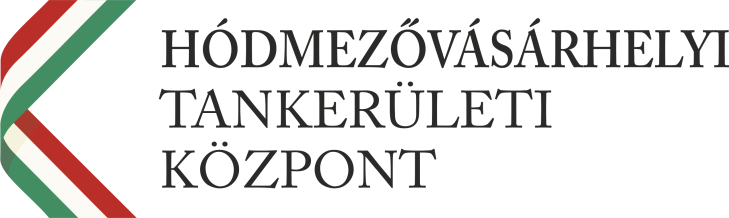 Hódmezővásárhelyi Tankerületi Központ…./2018. (……. ) számú szabályzataA Hódmezővásárhelyi Tankerületi Központ térítési díj és tandíj szabályzataKészítette: Gazdasági FőosztályHódmezővásárhely, 2018. május 30.A Hódmezővásárhelyi Tankerületi Központ jelen Szabályzatát az állami köznevelési közfeladat ellátásában fenntartóként részt vevő szervekről, valamint a Klebelsberg Központról szóló 134/2016. (VI. 10.) Korm. rendelet 5. § (2) bekezdés 9. pontjában biztosított középirányítói hatáskörömben eljárva, a Klebelsberg Központ Szervezeti és Működési Szabályzatáról szóló 61/2016. (XII. 29.) EMMI utasítás 40. §-a alapján jóváhagyom: Budapest, 2018. …………………… „…….”A nemzeti köznevelésről szóló 2011. évi CXC. törvény (a továbbiakban: Nkt.), a nemzeti köznevelésről szóló törvény végrehajtásáról szóló 229/2012. (VIII. 28.) Korm. rendelet (a továbbiakban: Korm. rendelet) rendelkezései, valamint a Klebelsberg Központ Elnökének a tankerületi központ által fenntartott köznevelési intézményekben kérhető térítési díj és tandíj megállapításának szabályaival kapcsolatos 1/2018. (V. 10.) számú Középirányítói Körlevél 3. pontjában foglalt felhatalmazás alapján a Hódmezővásárhelyi Tankerületi Központ (a továbbiakban: Tankerületi Központ) Szervezeti és Működési Szabályzatának 5. § (2) bekezdés f) pontjában biztosított jogkörömben eljárva a Tankerületi Központ által fenntartott köznevelési intézményekben kérhető térítési díj és tandíj megállapításával, fizetésének módjával, a tanulmányi eredményre és a szociális helyzetre tekintettel adható kedvezmények körével, mentességek feltételeivel kapcsolatos rendelkezéseket az alábbiak szerint szabályozom.I. FejezetÁltalános rendelkezések1. A szabályzat hatálya1. §	(1) E Szabályzat hatálya kiterjed a Tankerületi Központ fenntartásában működő valamennyi köznevelési intézményre (a továbbiakban: intézmény vagy iskola), valamint a köznevelési intézménnyel tanulói, vendégtanulói jogviszonyban álló személyekre, valamint – e szabályzat rendelkezése alapján – a köznevelési intézménnyel tanulói jogviszonyban nem álló személyekre.(2) A Szabályzat tárgyi hatálya kiterjed valamennyi intézmény szolgáltatásaiért fizetendő – az 1. mellékletben megadott szempontok figyelembevétele alapján számított – térítési és tandíj megállapítására, valamint a tanulmányi eredményre és a szociális helyzetre tekintettel adható kedvezmények körére.2. Értelmező rendelkezések2. §	(1)	Jelen szabályzat alkalmazásában:1.	üzemeltetési anyagok: olyan vásárolt készletek, amelyeket az intézmény az oktatás, képzés során termék előállításához vagy szolgáltatás nyújtásához való felhasználás céljából, közvetített szolgáltatáshoz szerez be. Az oktatás, képzés tevékenységéhez közvetlenül felhasznált anyagok (pl.: nyomtatási, sokszorosítási feladatokkal összefüggő anyagok, irodai papír és nyomtatványok) mindazon anyagok beszerzése, amelyek nem számolhatók el szakmai anyag beszerzéseként;2.	szakmai anyag: az oktatás, képzés tevékenységét segítő anyagok, eszközök;3.	szakmai alapfeladat: az a pedagógiai tevékenység, amellyel összefüggésben a tanulót térítési díj, illetve tandíjfizetési kötelezettség terheli;4.	díjalap: a tanévkezdéskor a szakmai alapfeladatra számított folyó kiadások egy tanulóra jutó hányada;5.	szolgáltatási kiadások: az intézmény üzemeltetéséhez kapcsolódó szolgáltatások vételára (pl. közüzemi díjak, kommunikációs szolgáltatások);6.	térítési díj: tanulói díjfizetési kötelezettség, a szeptemberi tanévkezdéskor szakmai alapfeladatokra számított folyó kiadások alapján az egy tanulóra számított összeg alapján részleges hozzájárulás az oktatás, képzés költségeihez;7.	tandíj: költségtérítés, tanulói díjfizetési kötelezettség, a szeptemberi tanévkezdéskor szakmai alapfeladatokra számított folyó kiadások alapján az egy tanulóra számított összeg;8.	vizsgadíj: a vizsga megszervezésével, lebonyolításával kapcsolatban felmerülő, a feladatra elszámolható működési célú kiadások (folyó kiadás) egy vizsgázóra jutó hányada.II. FejezetA térítési díj és a tandíj3. A térítési díj ellenében igénybe vehető szolgáltatások3. §	(1)	Térítési díjat köteles fizetni az a tanuló, aki a Korm. rendelet 33. § (1)-(3) bekezdésekben, valamint a 33/A. §-ban rögzített szolgáltatásokon kívüli egyéb, a köznevelési intézményekben igénybe vehető szolgáltatásokat vesz igénybe, úm.:a)	alapfokú művészetoktatásban a heti hat tanórai foglalkozás a főtárgy gyakorlatának és elméletének elsajátításához, valamint tanévenkénti egy meghallgatás és egy művészi előadás, valamint e szolgáltatások körében az iskola létesítményeinek, felszereléseinek használata, továbbá az állami vizsga és a tanulmányok alatti vizsga,b)	nem tanköteles tanuló az általános vagy középiskolában, illetve a kollégiumban – kollégiumi tagsági jogviszonyból eredő – tanulmányi követelmények nem teljesítése miatt az évfolyam második alkalommal történő megismétlésekor a Korm. rendelet 33. § (1) bekezdés b) és c) pontjában meghatározott köznevelési feladatok,c)	független vizsga,d)	az érettségi bizonyítvány megszerzése vagy a tanulói jogviszony megszűnése után az érettségi vizsga, továbbá az adott vizsgatárgyból a tanulói jogviszony fennállása alatt az érettségi bizonyítvány megszerzése előtti sikertelen érettségi vizsga második vagy további javító- és pótló vizsga,e)	vendégtanulói jogviszonyt létesít, kivéve a közismereti képzés elsajátítására irányuló vagy a tartós gyógykezelés miatt létesített vendégtanulói jogviszonyt.(2)	A kollégiumi szolgáltatás igénybevételéért a tanuló térítési díjat fizet, ha az iskolai közszolgáltatási feladatellátást térítési díj fizetése mellett veszi vagy venné igénybe.4. A tandíj ellenében igénybe vehető szolgáltatások4. §	(1)	Tandíj ellenében igénybe vehető szolgáltatások:a)	alapfokú művészetoktatásban a heti hat tanórát meghaladó tanórai foglalkozás, a tanulmányi követelmények nem teljesítése miatt az évfolyam második vagy további alkalommal megismétlése, továbbá minden tanórai foglalkozás annak, aki nem tanköteles, feltéve, hogy nem áll tanulói jogviszonyban a nappali rendszerű vagy nappali oktatás munkarendje szerinti oktatásban, valamint annak, aki a huszonkettedik életévét betöltötte,b)	a nevelési-oktatási intézményben a pedagógiai programhoz nem kapcsolódó nevelés és oktatás, valamint az ezzel összefüggő más szolgáltatás,c)	középfokú iskolában a tanulmányi követelmények nem teljesítése miatt az évfolyam harmadik és további alkalommal történő megismétlése.(2)	A kollégiumi szolgáltatás igénybevételéért a tanuló tandíjat fizet, haa)	az iskolai alapszolgáltatást tandíj fizetése mellett veszi igénybe, vagyb)	a tanuló nem a nappali oktatás munkarendje szerint szervezett felnőttoktatás keretében vesz részt iskolai oktatásban és tizenkilenc éven felüli.(3)	Az óvodás gyermek a kollégiumi szolgáltatást – ha törvény eltérően nem rendelkezik – tandíj megfizetése mellett veheti igénybe.5. A térítési díj és a tandíj alapja5. §	(1)	Az intézményben a tanévre fizetendő térítési díj és a tandíj meghatározásának alapja az 1. mellékletben meghatározott díjalap (a továbbiakban: díjalap).(2)	A térítési díj és a tandíj mértékének meghatározásánál minden esetben kizárólag a szakmai alapfeladatra jutó folyó kiadások összege vehető figyelembe, az 1. számú mellékletben leírtak szerint.(3)	A Tankerületi Központ legkésőbb minden év május utolsó munkanapjáig köteles meghatározni a következő tanévben alkalmazandó díjalapot.6. A térítési díj mértéke6. §	(1)	Az alapfokú művészeti iskolában a 3. § (1) bekezdés a) pontjában meghatározott esetben térítési díjat kell fizetni, amelynek mértékea)	a tanév első napján a 18. életévét be nem töltött tanuló esetében a díjalap zeneművészeti ágban:aa)	5%-a 4,5 és 5,0 közötti tanulmányi átlag,ab)	6%-a 4,0 és 4,4 közötti tanulmányi átlag,ac)	9%-a 3,5 és 3,9 közötti tanulmányi átlag,ad)	12%-a 3,0 és 3,4 közötti tanulmányi átlag,ae)	16%-a 2,0 és 2,9 közötti tanulmányi átlag,af)	20%-a elégtelen tanulmányi eredményesetén,b)	a tanév első napján a 18. életévét be nem töltött tanuló esetében a díjalap táncművészeti, képző- és iparművészeti, báb- és színművészeti ág, és szolfézs előképző esetén:ba)	15%-a 4,5 és 5,0 közötti tanulmányi átlag,bb)	16%-a 4,0 és 4,4 közötti tanulmányi átlag,bc)	17%-a 3,5 és 3,9 közötti tanulmányi átlag,bd)	18%-a 3,0 és 3,4 közötti tanulmányi átlag,be)	19%-a 2,0 és 2,9 közötti tanulmányi átlag,bf)	20%-a elégtelen tanulmányi eredményeseténc)	a tanév első napján a 18. életévét betöltött, de a 22. életévét be nem töltött, nappali rendszerű vagy nappali oktatás munkarendje szerinti oktatásban tanulói jogviszonnyal rendelkező tanuló esetében a díjalapca)	15%-a 4,5 és 5,0 közötti tanulmányi átlag,cb)	17%-a 4,0 és 4,4 közötti tanulmányi átlag,cc)	19%-a 3,5 és 3,9 közötti tanulmányi átlag,cd)	20%-a 3,0 és 3,4 közötti tanulmányi átlag,ce)	30%-a 2,0 és 2,9 közötti tanulmányi átlag,cf)	40%-a elégtelen tanulmányi eredményesetén.(2)	A 3. § (1) bekezdés b) pontban meghatározott köznevelési közfeladatokért a tanulónak térítési díjat kell fizetnie, amelynek mértéke a díjalap 20%-a.(3)	A 3. § (1) bekezdés c) pontjában meghatározott független vizsgáért térítési díjat kell fizetni, amelynek mértéke tantárgyanként a kötelező legkisebb munkabér (minimálbér) 3,75%-a.(4)	A 3. § (1) bekezdés d) pontja alapján vizsgázónak az érettségi vizsga esetén térítési díjat kell fizetnie, amelynek mértékea)	középszintű érettségi vizsga esetén az adott évre érvényes kötelező legkisebb munkabér (minimálbér) 15%-ának,b)	emeltszintű érettségi vizsga esetén az adott évre érvényes kötelező legkisebb munkabér (minimálbér) 25%-ánakmegfelelő, ezer forintra kerekített összeg.(5)	A 3. § (1) bekezdés e) pontja szerinti jogviszony létesítése esetén térítési díjat kell fizetni, amelynek mértéke a díjalapa)	3%-a 4,6 és 5 közötti tanulmányi átlag,b)	4%-a 4,1 és 4,5 közötti tanulmányi átlag,c)	10%-a 3,6 és 4 közötti tanulmányi átlag,d)	15%-a 3,1 és 3,5 közötti tanulmányi átlag,e)	20%-a 2 és 3 közötti tanulmányi átlag,f)	30%-a elégtelen tanulmányi eredményesetén.(6)	A Szakképzésről szóló 2011. évi CXXXVII. törvény 29. § (1) bekezdés f) pontjában és (1a) bekezdésében meghatározott esetek kivételével a vizsgázónak térítési díjat kell fizetnie, amelynek mértéke a szakmai vizsgadíj és a vizsgáztatási díjak kereteiről szóló, a szakképzésért felelős miniszter által kiadott rendeletben meghatározott vizsgadíj és vizsgáztatási díj együttes összegének egy tanulóra jutó hányada.(7) Az R. 33. §-ában meg nem határozott egyéb foglalkozásokért térítési díjat kell fizetni, amelynek mértéke a díjalapa)	15%-a 4,6 és 5 közötti tanulmányi átlag,b)	16%-a 4,1 és 4,5 közötti tanulmányi átlag,c)	17%-a 3,6 és 4 közötti tanulmányi átlag,d)	18%-a 3,1 és 3,5 közötti tanulmányi átlag,e)	19%-a 2 és 3 közötti tanulmányi átlag,f)	20%-a elégtelen tanulmányi eredményesetén.(8)	Az e szabályzat 3. § (2) bekezdésében meghatározott kollégiumi szolgáltatás igénybevétele esetén a térítési díj mértéke azonos az iskolai térítési díj mértékével.7. A tandíj mértéke7. §	(1)	A tandíj mértéke – a kötelező feladatellátásban részt nem vevő, a külföldi nevelési-oktatási intézmény és a nemzetközi iskola kivételével – tanévenként nem haladhatja meg a tanévkezdéskor a szakmai feladatra számított folyó kiadások egy tanulóra jutó hányadát. A tandíj a tanulmányi eredménytől függően vagy a tanuló szociális helyzete alapján csökkenthető.(2)	A tandíj mértéke az e szabályzat a 4. § (1) bekezdés a) pontjában meghatározott esetbena)	heti hat tanórát meghaladó számú tanórai foglalkozás esetén a tanév első napján a 18. életévét be nem töltött tanuló esetében a díjalapaa)	15%-a 4,5 és 5 közötti tanulmányi átlag,ab)	20%-a 4,0 és 4,4 közötti tanulmányi átlag,ac)	25%-a 3,5 és 3,9 közötti tanulmányi átlag,ad)	30%-a 3,0 és 3,4 közötti tanulmányi átlag,ae)	35%-a 2,0 és 2,9 közötti tanulmányi átlag,af)	40%-a elégtelen tanulmányi eredményesetén.b)	a tanulmányi követelmények nem teljesítése miatt az évfolyam második, vagy további megismétlése esetén a díjalap 40%-a,c)	a tanulmányi követelmények nem teljesítése miatt az évfolyam második vagy további alkalommal történő megismétlése, továbbá minden tanórai foglalkozás annak, aki nem tanköteles, feltéve, hogy nem áll tanulói jogviszonyban a nappali rendszerű vagy nappali oktatás munkarendje szerinti oktatásban, valamint annak, aki a huszonkettedik életévét betöltötte, a díjalapca)	20%-a 4,5 és 5 közötti tanulmányi átlag,cb)	25%-a 4,0 és 4,4 közötti tanulmányi átlag,cc)	30%-a 3,5 és 3,9 közötti tanulmányi átlag,cd)	35%-a 3,0 és 3,4 közötti tanulmányi átlag,ce)	40%-a 2,0 és 2,9 közötti tanulmányi átlag,cf)	50%-a elégtelen tanulmányi eredményesetén.(2)	A 4. § (1) bekezdés b) pontja alapján igénybe vett szolgáltatás esetében a tandíj mértéke a díjalap 100%-a.(3)	A 4. § (1) bekezdés c) pontja alapján középfokú iskolában a tanulmányi követelmények nem teljesítése miatt az évfolyam harmadik és további alkalommal történő megismétlése esetén a tandíjak mértékea)	az évfolyam harmadik alkalommal történő megismétlése esetében a díjalap 50%-a,b)	az évfolyam további alkalommal történő megismétlése esetében a díjalap 100%-a.(4)	A 4. § (2) bekezdése alapján igénybe vett kollégiumi szolgáltatás esetén a tandíj mértéke a nem a nappali oktatás munkarendje szerint szervezett felnőttoktatás keretében részt vevő 19. életévét betöltött tanuló esetén azonos az iskolai térítési díjjal.(5)	A 4. § (3) bekezdése alapján igénybe vett kollégiumi szolgáltatás esetén a tandíj mértéke a díjalap 100%-a.(6)	A Tankerületi Központ határozza meg azokat a szabályokat, amelyek alapján a nevelési-oktatási intézmény vezetője dönt az e szabályzatban meghatározottakon kívüli további térítésmentes ellátásról, a térítési díj és a tandíj összegéről, a tanulmányi eredmények alapján járó és a szociális helyzet alapján adható kedvezményekről és a befizetés módjáról.8. A térítési díj és tandíjkedvezmény, -mentesség8. §	(1)	A gyermeket, tanulót, illetve kollégiumi szolgáltatást igénybe vevőt a szociális helyzete alapján térítési díj-, illetve tandíjkedvezmény illeti meg. Ha a gyermek, a tanuló, illetve a kollégiumi szolgáltatást igénybe vevő törvényes képviselője háztartásában az egy főre jutó nettó jövedelem a mindenkori legkisebb öregségi nyugdíja)	135%-át nem haladja meg, a fizetendő díj a 6-7. §-ban meghatározott díj l0%-a,b)	135%-át meghaladja, de maximum 140%-a, a 6-7. §-ban meghatározott díj 20%-a,c)	140%-át ,meghaladja, de maximum 150%-a, a fizetendő díj a 6-7. §-ban meghatározott díj 30%-a,d)	150%-át meghaladja, de maximum 160%-a, a fizetendő díj a 6-7. §-ban meghatározott díj 40%-a,e)	160%-át meghaladja, de maximum 170%-a, a fizetendő díj a 6-7. §-ban meghatározott díj 50%-a,f)	170%-át meghaladja, de maximum 180%-a, a fizetendő díj a 6-7. §-ban meghatározott díj 60%-a,g)	180%-át meghaladja, de maximum 190%-a, a fizetendő díj a 6-7. §-ban meghatározott díj 70%-a,h)	190%-át meghaladja, de maximum 200%-a, a fizetendő díj a 6-7. §-ban meghatározott díj 80%-a,i)	200%-át meghaladja, de maximum 210%-a, a fizetendő díj a 6-7. §-ban meghatározott díj 90%-aa fizetendő díj.(2)	Az (1) bekezdésben meghatározott díjkedvezményre való jogosultságot jövedelemigazolással kell igazolni.(3)	Az (1) bekezdésben meghatározott díjkedvezmény iránti kérelmet tanévenként egy alkalommal kell benyújtani. A kérelmet a benyújtását követő 10 napon belül napon belül az intézmény vezetője bírálja el. A kérelem mellé csatolni kell a jövedelemigazolásokat a beadást megelőző háromhavi nettó átlagjövedelemről és egyéb jövedelmekről.(4)	A díjkedvezmény iránti kérelmet a 2. melléklet szerinti formában, egy példányban az intézmény vezetőjéhez kell benyújtani, legkésőbb minden év szeptember 20. napjáig.9. §	(1)	A gyermeket, tanulót, illetve kollégiumi szolgáltatást igénybe vevőt térítési díj-, illetve tandíjmentesség illeti meg, amennyiben a gyermek, tanuló, illetve a kollégiumi szolgáltatást igénybe vevő törvényes képviselője háztartásában hátrányos helyzetű, halmozottan hátrányos helyzetű, vagy testi, érzékszervi, középsúlyos vagy enyhe értelmi fogyatékos, autista tanuló él.(2)	A díjmentesség iránti kérelmet a 3. melléklet szerinti formában, egy példányban az intézmény vezetőjéhez kell benyújtani, legkésőbb minden év szeptember 20. napjáig. A kérelmet a benyújtását követő 10 napon belül az intézmény vezetője bírálja el. III. fejezetEljárási szabályok10. §	(1)	Az alapfokú művészeti iskolában a tanulói jogviszony létesítésekor írásban nyilatkozni kell arról, hogy melyik művészeti ágra (főtárgy és kötelezően választandó tárgy) történik a beiratkozás, amelyben a legfeljebb heti háromszáz perc tanórai foglalkozást biztosítja az intézmény.(2)	Ha a tanuló több alapfokú művészeti iskolával létesít tanulói jogviszonyt, vagy egy alapfokú művészeti iskolában több művészeti ág, több tanszak képzésében vesz részt, a tanulónak, illetve kiskorú tanuló esetén a törvényes képviselőnek a 4. melléklet szerinti formában írásban nyilatkoznia kell arról, hogy a tanuló melyik iskolában, melyik művészeti ágban, illetve melyik tanszakon vesz részt térítésidíj-fizetési kötelezettség mellett a képzésben.(3)	A több művészeti ág, több tanszak, több főtárgy foglalkozásait igénybe vevő tanuló az első tanszak térítési díján felül művészeti áganként, főtárgyanként, tanszakonként fizeti a tandíjat.(4)	Az alapfokú művészeti iskola a nyilatkozatok megtételéhez formanyomtatványt biztosít.(5)	A szöveges értékelésben részesülő előképzős tanuló a 6. § (1) bekezdés b) pont ba) alpontjában meghatározott díjtétel fizetésére kötelezett.(6)	Vendégtanulói jogviszony esetén a 4. § (3) bekezdése nem alkalmazandó. Vendégtanulói jogviszonnyal rendelkező tanuló a vele jogviszonyban álló iskolában fizeti meg a megállapított térítési díjat, a fogadó iskolában nem kell térítési díjat fizetnie.(7)	A térítési- és tandíj megállapítása a teljes tanévre történik, melynek mértékét nem befolyásolja az adott tanév első félévének tanulmányi eredménye.11. §	(1)	A tanulmányi átlag megállapításánál az összes tanult tantárgy tanév végi eredményét, az alapfokú művészeti iskolában a főtárgy, a kötelező és a választott tárgy tanulmányi eredményét kell figyelembe venni.(2)	Tanév végi eredmény hiányában az előző tanév eredményét kell figyelembe venni.(3)	A tanulmányi átlagot a számtani átlag kiszámításával kell meghatározni és a kerekítés szabályai szerint egy tizedes jegyre kell kerekíteni.(4)	Elégtelen a tanulmányi eredmény, ha a tanuló évfolyamismétlésre kötelezett.12. §	(1)	A térítési díj és a tandíj mértékének kiszámításánál az általános kerekítési szabályok alkalmazásával száz forinttal osztható díjat kell meghatározni.(2)	A térítési díj és a tandíj mértéke a fizetésre kötelezett tanulmányainak első tanévében az intézmény, az életkor és a jogviszony alapján meghatározott legalacsonyabb díjtétel.13. §	(1)	Az intézmény vezetője a fizetendő díjról írásban értesíti a törvényes képviselőt, illetve a nagykorú tanulót. Az értesítés tartalmazza a fizetendő díj jogalapját, összegét, a fizetés módját, (készpénz átutalási megbízás vagy banki átutalás) határidejét, a fizetés elmulasztásának következményeit és a jogorvoslati lehetőséget.(2)	A térítési díj, illetve a tandíj befizetésének elmaradása esetén az intézmény vezetője írásban, határidő kitűzésével felhívja a törvényes képviselőt, illetve a nagykorú tanulót a fizetési kötelezettség teljesítésére, egyúttal figyelmezteti a jogkövetkezményekre.(3)	A térítési díj és a tandíj befizetésének végső határideje:a)	a tanítási év első félévre vonatkozóan október 15-e,b)	a tanítási év második félévre vonatkozóan március 15-e.(4)	Részletfizetés engedélyezése esetén az adott félévre esedékes díj befizetését a tanév rendjéről szóló rendeletben meghatározott, a félév utolsó napját megelőző nyolcadik napjáig kell teljesíteni.IV. fejezetZáró hatályba léptető és átmeneti rendelkezések14. §	(1)	Jelen szabályzat a Klebelsberg Központ elnökének jóváhagyását követő 5. napon lép hatályba.(2)	A térítési díj és tandíj szabályzat felülvizsgálatát és a szükséges módosítások elvégzését minden évben legkésőbb május 10. napjáig el kell végezni és arról a szülőket és a tanulókat a helyben szokásos módon tájékoztatni kell.(3)	A térítési díj következő évi változásáról minden tanév május 31. napjáig a szülőket és a tanulókat tájékoztatni kell.(4)	Jelen szabályzat hatályba lépésével egyidejűleg hatályát veszíti az e tárgykörben kiadott korábbi szabályozás.1. mellékletSzakmai feladatokra jutó folyó kiadások egy tanulóra jutó hányada, térítési díjalapI. Általános iskolai oktatásban részt vevő tanulók kiadásainak egy főre jutó hányadának megállapításaTanulói létszám/intézmény (fő)Működési célú kiadások:1. Személyi juttatások:- Törvény szerinti illetmények, munkabérek (Ft/év)- Megbízási díjak, óradíj (Ft/év)- Adminisztrációs díj (Ft/év)2. Munkaadót terhelő járulékok és szociális hozzájárulási adó (Ft/év)3. Dologi kiadások:- Üzemeltetési anyagok (Ft/év)- Oktatáshoz kapcsolódó szolgáltatási kiadások (Ft/év)- Egyéb szolgáltatások kiadásai (Ft/év)- Szakmai anyagok (Ft/év)- Szakmai tevékenységet segítő szolgáltatások (Ft/év)Dologi kiadások összesen: (Ft/év)ÖSSZES KIADÁS: 1.+2.+3. (Ft/év)1 tanulóra jutó kiadás:II. Érettségire felkészítő képzésben részt vevő tanulók (9-12. évfolyam) kiadásainak egy főre jutó hányadának megállapításaTanulói létszám/intézmény (fő)Működési célú kiadások:1. Személyi juttatások:- Törvény szerinti illetmények, munkabérek (Ft/év)- Megbízási díjak, óradíjak (Ft/év)- Adminisztrációs díj (Ft/év)2. Munkaadót terhelő járulékok és szociális hozzájárulási adó (Ft/év)3. Dologi kiadások:- Üzemeltetési anyagok (Ft/év)- Oktatáshoz kapcsolódó szolgáltatási kiadások (Ft/év)- Szakmai anyagok (Ft/év)Dologi kiadások összesen: (Ft/év)ÖSSZES KIADÁS: 1.+2.+3. (Ft/év)1 tanulóra jutó kiadás:III. Érettségire épülő szakképzési kiadások egy tanulóra jutó hányadának megállapításaTanulói létszám/intézmény (fő)Működési célú kiadások:1. Személyi juttatások:- Törvény szerinti illetmények, munkabérek (Ft/év)- Megbízási díjak, óradíj (Ft/év):- Adminisztrációs díj (Ft/év):2. Munkaadót terhelő járulékok és szociális hozzájárulási adó (Ft/év)3. Dologi kiadások:- Üzemeltetési anyagok (Ft/év)- Oktatáshoz kapcsolódó szolgáltatási kiadások (Ft/év)- Egyéb szolgáltatások kiadásai (Ft/év)- Szakmai anyagok (Ft/év)- Szakmai tevékenységet segítő szolgáltatások (Ft/év)Dologi kiadások összesen: (Ft/év)ÖSSZES KIADÁS: 1.+2.+3. (Ft/év)1 tanulóra jutó kiadás:IV. Szakiskolai képzésben részt vevő tanulók kiadásainak egy főre jutó hányadának megállapításaTanulói létszám/intézmény (fő)Működési célú kiadások:1. Személyi juttatások:- Törvény szerinti illetmények, munkabérek (Ft/év)- Megbízási díjak, óradíjak (Ft/év)- Adminisztrációs díj (Ft/év)2. Munkaadót terhelő járulékok és szociális hozzájárulási adó (Ft/év)3. Dologi kiadások:- Üzemeltetési anyagok (Ft/év)- Oktatáshoz kapcsolódó szolgáltatási kiadások (Ft/év)- Egyéb szolgáltatások kiadásai (Ft/év)- Szakmai anyagok (Ft/év)- Szakmai tevékenységet segítő szolgáltatások (Ft/év)Dologi kiadások összesen: (Ft/év)ÖSSZES KIADÁS: 1.+2.+3. (Ft/év)1 tanulóra jutó kiadás:V. Művészeti oktatásban, képzésben részt vevő tanulók kiadásainak egy főre jutó hányadának megállapításaTöbbcélú intézmény, vagy több művészeti ág oktatása esetén az iskolában tanított művészeti áganként, külön-külön kell maghatározni a szakmai feladat egy tanulóra jutó hányadát. Zeneművészeti ágban a szolfézs előképző foglalkozást heti 2×45 percet meg nem haladó mértékben igénybe vevő tanulók esetén a szakmai feladat egy tanulóra jutó hányadát külön kell meghatározni.1. Személyi juttatások:- Törvény szerinti illetmények, munkabérek (Ft/év)- Megbízási díjak, óradíjak (Ft/év)2. Munkaadót terhelő járulékok és szociális hozzájárulási adó (Ft/év)3. Dologi kiadások:- Üzemeltetési anyagok (Ft/év)- Oktatáshoz kapcsolódó szolgáltatási kiadások (Ft/év)- Egyéb szolgáltatások kiadásai (Ft/év)- Szakmai anyagok (Ft/év)- Szakmai tevékenységet segítő szolgáltatások (Ft/év)Dologi kiadások összesen: (Ft/év)ÖSSZES KIADÁS: 1.+2.+3. (Ft/év)1 tanulóra jutó kiadás: (Ft/év)VI. Kollégiumi térítési díj megállapításaA kollégiumot igénybe vevő tanulók esetében:- Érettségire épülő szakképzésben részt vevők (fő)- Érettségire felkészítő képzésben részt vevők (9-12. évfolyam) (fő)- Szakiskolai képzésben részt vevők (9-10. évfolyam) (fő)- Általános iskolai oktatásban részt vevők (fő)- Óvodai nevelésben részt vevők (fő)Kollégiumi napok száma: (év/nap)Működési célú kiadások:1. Személyi juttatások: (Ft/év)2. Munkaadókat terhelő járulékok: (Ft/év)3. Dologi kiadások:- Szolgáltatási kiadások (Ft/év)4. Dologi kiadások összesen: (Ft/év)5. ÖSSZES KIADÁS: 1.+2.+3. (Ft/fő/év)1 tanulóra jutó kiadás: (Ft/év)2. mellékletDíjkedvezmény iránti kérelemNyilatkozom arról, hogy a .............../.................. tanévben a díjkedvezményt a szociális helyzetemre tekintettel kívánom igénybe venni.A család egy főre jutó havi nettó jövedelme: .......................................... FtGyermekemet egyedül nevelem (a megfelelő aláhúzandó):A kérelemhez csatot dokumentumok felsorolása: ………………………………….………………………………………………………………………….Büntetőjogi felelősségem tudatában kijelentem, hogy a fenti adatok a valóságnak megfelelnek.............................................., 201.... év ........................ hó ............ nap3. mellékletDíjmentesség iránti kérelemAlulírott nyilatkozom, hogy (a megfelelő aláhúzandó)- gyermekem hátrányos helyzetű- gyermekem halmozottan hátrányos helyzetű- gyermekem testi, érzékszervi, középsúlyos és enyhe értelmi fogyatékos, autista.A kérelemmel egyidejűleg benyújtott igazolás megnevezése: ………………………………….………………………………………………………………………….Büntetőjogi felelősségem tudatában kijelentem, hogy a fenti adatok a valóságnak megfelelnek.............................................., 201.... év ........................ hó ............ nap4. mellékletSzülői nyilatkozat ............ tanévreNyilatkozatommal tudomásul veszem, hogy térítési díjfizetéssel gyermekem csak egy intézmény egy művészeti ágában veheti igénybe a művészetoktatást.............................................., 201.... év ........................ hó ............n ap......................................Balázs Józseftankerületi igazgatóHódmezővásárhelyi Tankerületi Központ....................................dr. Solti PéterelnökKlebelsberg KözpontIntézmény megnevezése:Tanuló neve:Szül. hely, idő:Állandó lakhely:Tartózkodási hely:A tanuló oktatási azonosító száma:Szülő (törvényes képviselő) neve:Tel. szám:Anyja születéskori neve:Tel. szám:igennemSzülő (gondviselő) aláírásaTanuló aláírásaIntézmény megnevezése:Tanuló neve:Szül. hely, idő:Állandó lakhely:Tartózkodási hely:A tanuló oktatási azonosító száma:Szülő (törvényes képviselő) neve:Tel. szám:Anyja születéskori neve:Tel. szám:Szülő (gondviselő) aláírásaTanuló aláírásaIntézmény megnevezése:Tanuló neve:tagozat:tanszak:tantárgy:Szül. hely, idő:Állandó lakhely:Tartózkodási hely:A tanuló oktatási azonosító száma:Szülő (törvényes képviselő) neve:Tel. szám:Anyja születéskori neve:Tel. szám:1.Szülőként (gondviselőként) kijelentem, hogy gyermekem másik alapfokú művészeti iskolában művészeti képzésben Szülőként (gondviselőként) kijelentem, hogy gyermekem másik alapfokú művészeti iskolában művészeti képzésben Szülőként (gondviselőként) kijelentem, hogy gyermekem másik alapfokú művészeti iskolában művészeti képzésben Szülőként (gondviselőként) kijelentem, hogy gyermekem másik alapfokú művészeti iskolában művészeti képzésben Szülőként (gondviselőként) kijelentem, hogy gyermekem másik alapfokú művészeti iskolában művészeti képzésben Szülőként (gondviselőként) kijelentem, hogy gyermekem másik alapfokú művészeti iskolában művészeti képzésben Szülőként (gondviselőként) kijelentem, hogy gyermekem másik alapfokú művészeti iskolában művészeti képzésben Szülőként (gondviselőként) kijelentem, hogy gyermekem másik alapfokú művészeti iskolában művészeti képzésben Szülőként (gondviselőként) kijelentem, hogy gyermekem másik alapfokú művészeti iskolában művészeti képzésben 1.részt vesznem vesz részt1.Amennyiben részt vesz:Amennyiben részt vesz:Amennyiben részt vesz:Amennyiben részt vesz:Amennyiben részt vesz:Amennyiben részt vesz:Amennyiben részt vesz:Amennyiben részt vesz:Amennyiben részt vesz:1.a másik iskola megnevezése:a másik iskola megnevezése:a másik iskola megnevezése:a másik iskola megnevezése:a másik iskola megnevezése:1.címe:címe:címe:címe:címe:1.művészeti ág/tanszak/évfolyam:művészeti ág/tanszak/évfolyam:művészeti ág/tanszak/évfolyam:művészeti ág/tanszak/évfolyam:művészeti ág/tanszak/évfolyam:1.térítési díj fizetése ellenében igénybe vett heti foglalkozások száma:térítési díj fizetése ellenében igénybe vett heti foglalkozások száma:térítési díj fizetése ellenében igénybe vett heti foglalkozások száma:térítési díj fizetése ellenében igénybe vett heti foglalkozások száma:térítési díj fizetése ellenében igénybe vett heti foglalkozások száma:1.tandíjfizetési kötelezettséggel igénybe vett heti foglalkozások száma:tandíjfizetési kötelezettséggel igénybe vett heti foglalkozások száma:tandíjfizetési kötelezettséggel igénybe vett heti foglalkozások száma:tandíjfizetési kötelezettséggel igénybe vett heti foglalkozások száma:tandíjfizetési kötelezettséggel igénybe vett heti foglalkozások száma:2.Nyilatkozom, hogy gyermekem után a 201.../201.... tanévben ........................ tagozat ............... évfolyamon ......................... .. művészeti ágon ............................ tanszakon az alábbi díjfizetéssel kívánom a művészeti képzést igénybe venni a(z) .................................................................................... Alapfokú Művészeti IskolábanNyilatkozom, hogy gyermekem után a 201.../201.... tanévben ........................ tagozat ............... évfolyamon ......................... .. művészeti ágon ............................ tanszakon az alábbi díjfizetéssel kívánom a művészeti képzést igénybe venni a(z) .................................................................................... Alapfokú Művészeti IskolábanNyilatkozom, hogy gyermekem után a 201.../201.... tanévben ........................ tagozat ............... évfolyamon ......................... .. művészeti ágon ............................ tanszakon az alábbi díjfizetéssel kívánom a művészeti képzést igénybe venni a(z) .................................................................................... Alapfokú Művészeti IskolábanNyilatkozom, hogy gyermekem után a 201.../201.... tanévben ........................ tagozat ............... évfolyamon ......................... .. művészeti ágon ............................ tanszakon az alábbi díjfizetéssel kívánom a művészeti képzést igénybe venni a(z) .................................................................................... Alapfokú Művészeti IskolábanNyilatkozom, hogy gyermekem után a 201.../201.... tanévben ........................ tagozat ............... évfolyamon ......................... .. művészeti ágon ............................ tanszakon az alábbi díjfizetéssel kívánom a művészeti képzést igénybe venni a(z) .................................................................................... Alapfokú Művészeti IskolábanNyilatkozom, hogy gyermekem után a 201.../201.... tanévben ........................ tagozat ............... évfolyamon ......................... .. művészeti ágon ............................ tanszakon az alábbi díjfizetéssel kívánom a művészeti képzést igénybe venni a(z) .................................................................................... Alapfokú Művészeti IskolábanNyilatkozom, hogy gyermekem után a 201.../201.... tanévben ........................ tagozat ............... évfolyamon ......................... .. művészeti ágon ............................ tanszakon az alábbi díjfizetéssel kívánom a művészeti képzést igénybe venni a(z) .................................................................................... Alapfokú Művészeti IskolábanNyilatkozom, hogy gyermekem után a 201.../201.... tanévben ........................ tagozat ............... évfolyamon ......................... .. művészeti ágon ............................ tanszakon az alábbi díjfizetéssel kívánom a művészeti képzést igénybe venni a(z) .................................................................................... Alapfokú Művészeti IskolábanNyilatkozom, hogy gyermekem után a 201.../201.... tanévben ........................ tagozat ............... évfolyamon ......................... .. művészeti ágon ............................ tanszakon az alábbi díjfizetéssel kívánom a művészeti képzést igénybe venni a(z) .................................................................................... Alapfokú Művészeti Iskolában2.térítési díj ellenébentérítési díj ellenébentérítési díj ellenébentandíjfizetésseltandíjfizetésseltandíjfizetésseltandíjfizetésselSzülő (gondviselő) aláírásaTanuló aláírása